STRUTTURA DIDATTICA SPECIALE DI LINGUE E LETTERATURE STRANIERE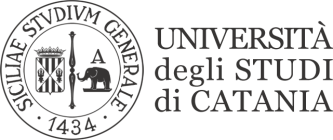                                                               RAGUSALINGUA E TRADUZIONE CINESE 1NOME DOCENTE (BENEDETTI)I SESSIONEPROVA SCRITTA DEL 06/02/2017Y62000361   24Y62000336   25,5Y62000256   25Y62000157   24Y62000365   NIY62000379   NIY62000442   NIO91000420  25,5LINGUA E TRADUZIONE CINESE 2NOME DOCENTE (BENEDETTI)I SESSIONEPROVA SCRITTA DEL 06/02/2017Y62000171   22,5Y62000065   23,5Y62000166   NIY62000066   NIY62000014   NIO91000549   20O91000380   24LINGUAGGI SETTORIALI E TRADUZIONE CINESENOME DOCENTE (XU)I SESSIONEPROVA SCRITTA DEL 06/02/2017O91000440   21O91000455   24O91000492   21O91000538   20,5O91000558   18,2O91000416   SUPERATO CON RISERVAO91000403   NIO91000093   NILINGUA CINESE 1 LM37NOME DOCENTE (XU)I SESSIONEPROVA SCRITTA DEL 06/02/2017Y63000075   SUPERATODATA PUBBLICAZIONE 07/02/2017